Mathematics 2022 Standards of Learning – Data Science Curriculum FrameworkBoard of EducationCommonwealth of VirginiaCopyright © 2022by the Virginia Department of EducationP.O. Box 2120Richmond, Virginia 23218-2120http://www.doe.virginia.govAll rights reserved. Reproduction of these materials for instructional purposes in public school classrooms in Virginia is permitted.Superintendent of Public InstructionJillian A. BalowAssistant Superintendent for Learning and InnovationMichael BollingOffice of STEM and InnovationBrendon Albon, STEM and Innovation DirectorTina Mazzacane, Mathematics CoordinatorKristin Williams-Faus, Mathematics and Special Education SpecialistDebra Delozier, Mathematics SpecialistNOTICEThe Virginia Department of Education does not unlawfully discriminate on the basis of race, color, sex, national origin, age, or disability in employment or in its educational programs or services.Virginia 2016 Mathematics Standards of Learning Curriculum FrameworkIntroductionThe 2016 Mathematics Standards of Learning Curriculum Framework, a companion document to the 2016 Mathematics Standards of Learning, amplifies the Mathematics Standards of Learning and further defines the content knowledge, skills, and understandings that are measured by the Standards of Learning assessments. The standards and Curriculum Framework are not intended to encompass the entire curriculum for a given grade level or course.  School divisions are encouraged to incorporate the standards and Curriculum Framework into a broader, locally designed curriculum.  The Curriculum Framework delineates in greater specificity the minimum content that all teachers should teach and all students should learn.  Teachers are encouraged to go beyond the standards as well as to select instructional strategies and assessment methods appropriate for all students.   The Curriculum Framework also serves as a guide for Standards of Learning assessment development.  Students are expected to continue to connect and apply knowledge and skills from Standards of Learning presented in previous grades as they deepen their mathematical understanding. Assessment items may not and should not be a verbatim reflection of the information presented in the Curriculum Framework. Each topic in the 2016 Mathematics Standards of Learning Curriculum Framework is developed around the Standards of Learning. The format of the Curriculum Framework facilitates teacher planning by identifying the key concepts, knowledge, and skills that should be the focus of instruction for each standard. The Curriculum Framework is divided into two columns: Understanding the Standard and Essential Knowledge and Skills. The purpose of each column is explained below.Understanding the StandardThis section includes mathematical content and key concepts that assist teachers in planning standards-focused instruction. The statements may provide definitions, explanations, examples, and information regarding connections within and between grade level(s)/course(s).Essential Knowledge and SkillsThis section provides a detailed expansion of the mathematics knowledge and skills that each student should know and be able to demonstrate. This is not meant to be an exhaustive list of student expectations. Mathematical Process Goals for StudentsThe content of the mathematics standards is intended to support the following five process goals for students: becoming mathematical problem solvers, communicating mathematically, reasoning mathematically, making mathematical connections, and using mathematical representations to model and interpret practical situations.  Practical situations include real-world problems and problems that model real-world situations.Mathematical Problem SolvingStudents will apply mathematical concepts and skills and the relationships among them to solve problem situations of varying complexities. Students also will recognize and create problems from real-world data and situations within and outside mathematics and then apply appropriate strategies to determine acceptable solutions. To accomplish this goal, students will need to develop a repertoire of skills and strategies for solving a variety of problems. A major goal of the mathematics program is to help students apply mathematics concepts and skills to become mathematical problem solvers.Mathematical CommunicationStudents will communicate thinking and reasoning using the language of mathematics, including specialized vocabulary and symbolic notation, to express mathematical ideas with precision. Representing, discussing, justifying, conjecturing, reading, writing, presenting, and listening to mathematics will help students clarify their thinking and deepen their understanding of the mathematics being studied.  Mathematical communication becomes visible where learning involves participation in mathematical discussions.Mathematical ReasoningStudents will recognize reasoning and proof as fundamental aspects of mathematics. Students will learn and apply inductive and deductive reasoning skills to make, test, and evaluate mathematical statements and to justify steps in mathematical procedures. Students will use logical reasoning to analyze an argument and to determine whether conclusions are valid. In addition, students will use number sense to apply proportional and spatial reasoning and to reason from a variety of representations.Mathematical ConnectionsStudents will build upon prior knowledge to relate concepts and procedures from different topics within mathematics and see mathematics as an integrated field of study. Through the practical application of content and process skills, students will make connections among different areas of mathematics and between mathematics and other disciplines, and to real-world contexts. Science and mathematics teachers and curriculum writers are encouraged to develop mathematics and science curricula that support, apply, and reinforce each other.Mathematical RepresentationsStudents will represent and describe mathematical ideas, generalizations, and relationships using a variety of methods. Students will understand that representations of mathematical ideas are an essential part of learning, doing, and communicating mathematics. Students should make connections among different representations–physical, visual, symbolic, verbal, and contextual–and recognize that representation is both a process and a product.Instructional TechnologyThe use of appropriate technology and the interpretation of the results from applying technology tools must be an integral part of teaching, learning, and assessment. However, facility in the use of technology shall not be regarded as a substitute for a student’s understanding of quantitative and algebraic concepts and relationships or for proficiency in basic computations.  Students must learn to use a variety of methods and tools to compute, including paper and pencil, mental arithmetic, estimation, and calculators. In addition, graphing utilities, spreadsheets, calculators, dynamic applications, and other technological tools are now standard for mathematical problem solving and application in science, engineering, business and industry, government, and practical affairs. Calculators and graphing utilities should be used by students for exploring and visualizing number patterns and mathematical relationships, facilitating reasoning and problem solving, and verifying solutions.  However, according to the National Council of Teachers of Mathematics, “… the use of calculators does not supplant the need for students to develop proficiency with efficient, accurate methods of mental and pencil-and-paper calculation and in making reasonable estimations.” State and local assessments may restrict the use of calculators in measuring specific student objectives that focus on number sense and computation.  On the grade three state assessment, all objectives are assessed without the use of a calculator. On the state assessments for grades four through seven, objectives that are assessed without the use of a calculator are indicated with an asterisk (*).  Computational FluencyMathematics instruction must develop students’ conceptual understanding, computational fluency, and problem-solving skills. The development of related conceptual understanding and computational skills should be balanced and intertwined, each supporting the other and reinforcing learning.Computational fluency refers to having flexible, efficient and accurate methods for computing.  Students exhibit computational fluency when they demonstrate strategic thinking and flexibility in the computational methods they choose, understand and can explain, and produce accurate answers efficiently. The computational methods used by a student should be based on the mathematical ideas that the student understands, including the structure of the base-ten number system, number relationships, meaning of operations, and properties. Computational fluency with whole numbers is a goal of mathematics instruction in the elementary grades.  Students should be fluent with the basic number combinations for addition and subtraction to 20 by the end of grade two and those for multiplication and division by the end of grade four.   Students should be encouraged to use computational methods and tools that are appropriate for the context and purpose.Algebra ReadinessThe successful mastery of Algebra I is widely considered to be the gatekeeper to success in the study of upper-level mathematics. “Algebra readiness” describes the mastery of, and the ability to apply, the Mathematics Standards of Learning, including the Mathematical Process Goals for Students, for kindergarten through grade eight.  The study of algebraic thinking begins in kindergarten and is progressively formalized prior to the study of the algebraic content found in the Algebra I Standards of Learning.  Included in the progression of algebraic content is patterning, generalization of arithmetic concepts, proportional reasoning, and representing mathematical relationships using tables, symbols, and graphs.  The K-8 Mathematics Standards of Learning form a progression of content knowledge and develop the reasoning necessary to be well-prepared for mathematics courses beyond Algebra I, including Geometry and Statistics. Equity“Addressing equity and access includes both ensuring that all students attain mathematics proficiency and increasing the numbers of students from all racial, ethnic, linguistic, gender, and socioeconomic groups who attain the highest levels of mathematics achievement.”  
                                                             – National Council of Teachers of MathematicsMathematics programs should have an expectation of equity by providing all students access to quality mathematics instruction and offerings that are responsive to and respectful of students’ prior experiences, talents, interests, and cultural perspectives.  Successful mathematics programs challenge students to maximize their academic potential and provide consistent monitoring, support, and encouragement to ensure success for all. Individual students should be encouraged to choose mathematical programs of study that challenge, enhance, and extend their mathematical knowledge and future opportunities.       Student engagement is an essential component of equity in mathematics teaching and learning.  Mathematics instructional strategies that require students to think critically, to reason, to develop problem-solving strategies, to communicate mathematically, and to use multiple representations engages students both mentally and physically.  Student engagement increases with mathematical tasks that employ the use of relevant, applied contexts and provide an appropriate level of cognitive challenge.  All students, including students with disabilities, gifted learners, and English language learners deserve high-quality mathematics instruction that addresses individual learning needs, maximizing the opportunity to learn.Data Science								Strand:  Data in ContextData in Context - Understanding data science facilitates critical examination of questions and supports informed data-driven decision making.DS.1†	The student will identify specific examples of real-world problems that can be effectively      addressed using data science. † Standard should be included in a one-semester course in Data Science.  Understanding the StandardThere are characteristics of problems in the real-world that best lend themselves to be analyzed using the data cycle.Solutions addressed by Data Science include conjectures that can be supported or refuted by measurements or observations.The iterative stages of the data cycle include: Question/Problem Formulation - Identify the driving question for the problem being solvedData Acquisition & Collection - Collect and clean data to assist with multiple ways to solve a problemData Processing - Manipulate data to make it usable through a predetermined processData Visualization & Representation - Connect visual representations to brainstorm solutionsData Modeling & Analysis - Build a prototype of a model, test, and iterateData Communication - Effectively communicate data driven solution based on context and audienceData Cycle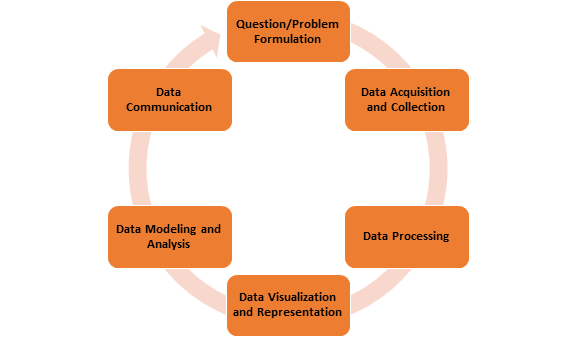 The data science cycle is an iterative process.Essential Knowledge and SkillsThe student will use problem solving, mathematical communication, mathematical reasoning, connections, and representations toIdentify and explain characteristics that best lend themselves to a data driven approach to problem solving.Formulate questions based on context.Understand the type of data relevant to the context of the question at hand.Define relationships between variables and constant relationships.Create a hypothesis of interest in terms of measurable data.Define the stages of the data cycle and how each stage is related to the other.Identify and explain constraints of the data-driven approach.DS.2	The student will be able to formulate a top-down plan for data collection and analysis, with quantifiable results, based on the context of a problem.Understanding the StandardA data project plan ensures effective communication and agreement at all phases of the data science project.A data project plan allows effective execution on time and under budget.A data project plan allows us to understand the tools, resources and architecture needed to ensure a successful project.Project deliverables are the things you create to help you fulfill the objective while KPI stands for key performance indicator, a quantifiable measure of success of the project as a whole.Sampling bias in the data collection process include, but are not limited to, confirmation, selection, and outliers.Sampling must be purposeful to infer trends and characteristics in the data being collected. Nonrandom sampling techniques, such as convenience, quota, judgment, and snowball, may result in a non-representative sample that does not produce generalizable results.Essential Knowledge and SkillsThe student will use problem solving, mathematical communication, mathematical reasoning, connections, and representations toDesign a data project plan, which is aligned with the data science cycle, that includes the following components:Definition of the goal of the project as it pertains to a real-world problem;Identification of the various parameters of the problem and stakeholders;A timeline for the project with deliverables;Key Performance Indicators (KPI) for the successful data project deliverables;Resource needs and tools for the project;Bias considerations for the sampling process of the project; andLimitations of the project.Given the context and parameters of a problem, choose from among various sampling techniques, which may includesimple random;systematic;stratified; cluster;to justify the sampling methodology of the project design and implementation.Data Science								Strand:  Data BiasData Bias - Data bias may result from the types of methods used for data collection, processing, representation, analysis, and use.DS.3†	The student will recognize the importance of data literacy and develop an awareness of how the  analysis of data can be used in problem solving to effect change and create innovative solutions.† Standard should be included in a one-semester course in Data Science.  Understanding the StandardData literacy is the ability to read data, work with data and communicate about data by putting it in proper context and asking relevant/clarifying questions to determine/identify data bias. Data literacy helps to recognize, sort and filter through data biases that leads to improved decision making in data collection and reporting.Data privacy and consumer protection are important issues that affect individuals and organizations.Historical instances of government and private data breaches provide examples of the considerations of privacy in data.Data bias occurs when data does not include variables that properly capture the phenomenon we want to predict.Essential Knowledge and SkillsThe student will use problem solving, mathematical communication, mathematical reasoning, connections, and representations toFormulate relevant/clarifying questions to identify potential data biases presented in existing analyses/visualizations.Effectively read data summaries and visualizations and explain/translate into nontechnical terms in proper context.  Identify potential data biases in terms of data presented and discuss the potential effects of such biases in terms of how they could affect data analysis and decision making.Identify privacy and consumer protection issues that might be a result of how data is presented.Describe the types of data that business, industry, and government entities collect and possible ways the data is used.DS.4	The student will be able to identify data biases in the data collection process, and understand the implications and privacy issues surrounding data collection and processing.Understanding the StandardVarious implications can result from the types of data collection methods used.Privacy and consumer protection are considerations when data are collected.There are producers, publishers, consumers and decision makers of data.Producer of data: data are obtained through some source- open source, sensor equipment, third party organization/source, external sourcePublisher of data: entity that acquires, manages, stores, makes available the dataConsumer of data: develops products/applications to support the decision makingDecision maker of data: uses the products/applications to make decisionsEssential Knowledge and SkillsThe student will use problem solving, mathematical communication, mathematical reasoning, connections, and representations toIdentify data biases in the data collection process that include, but are not limited to, confirmation, selection, outliers, overfitting / under fitting, and confounding and describe mitigation strategies for these biases.Provide examples of sampling biases in terms of data collection and the potential effects.Identify and describe data biases as a producer as well as a consumer/decision maker of data.Describe how the data collection process should be focused, relevant, and limited to the scope of the data project plan.Describe privacy considerations in the collection of data as both a consumer and producer.Data Science								Strand:  Data and CommunicationDS.5†	The student will use storytelling as a strategy to effectively communicate with data.† Standard should be included in a one-semester course in Data Science.  Understanding the StandardStorytelling with data involves combining context, visualizations and a narrative to communicate the idea behind a data science project effectively. Narrative, which is the crux of storytelling, is the way we simplify and make sense of complex data by supplying context, insight, and interpretation to make the analysis more applicable and relevant.Communicating with data using storytelling involves concrete steps:Understanding context,Selecting a visual,Eliminating clutter,Focus attention, andTelling a story.Data storytelling requires accuracy in presenting information and critical thinking in consuming information to make conclusions.Essential Knowledge and SkillsThe student will use problem solving, mathematical communication, mathematical reasoning, connections, and representations toDefine storytelling and explain the importance of storytelling as a strategy to communicate the idea behind and results of a data science project effectively.Explain the steps involved in data storytelling and how it relates to the data cycle.Effectively identify a story worth telling based on the data (looking for trends, correlations, outliers) and by asking a question or forming a hypothesis based on insight and audience.Effectively selecting visualizations that simplify the information, highlight the most important data, and communicate key points quickly.Effectively simplifying the information presented to make it more concise and focusing the audience's attention on the key parameters that support the student’s hypothesis.Effectively form a narrative based on data available to provide context, insight, interpretation to make the analysis more relevant to a given audience.Explain how data storytelling should include complete and accurate information, and consistent visuals for effective communication.DS.6†	The student will justify the design, use and effectiveness of different forms of data visualizations.† Standard should be included in a one-semester course in Data Science.  Understanding the StandardThe goal of data visualization is to distill large datasets into visual graphics to allow for easy understanding of complex relationships within data. Computer-based visualization systems provide visual representations of data sets designed to help end users to carry out tasks more effectively. Data visualization includes analysis, design, and construction.Task questions may include: What questions does the user want to answer? What problem is to be solved? Which decisions is the user trying to make? What outcomes are desired? What story does the user want to tell? What tasks should the user perform?Choosing a visualization based on data type and the message communicated reveals trends so the audience can easily understand the significance of the findings from the data set.Data set types in visualizations include but are not limited to: tabular; network; spatial; and textual. Tabular data may be represented in two-dimensional (row by column) or multidimensional tables. Networks may include nodes and links and trees. Spatial data sets may be categorized as continuous fields as in grids of position and geometric such as in maps.Inputs for visualizations include data set types and tasks. Data attributes may be categorical, ordinal or quantitative with special cases for time and space.Data visualizations may include both conventional and emerging types based on function in the context of the data. Data insights from visualizations can be shared in different ways including: live or virtual presentations; dashboards; embedded into applications; and/or broadcast to audiences through data-driven alerts or communications.The choice of a suitable technological tool allows students to create and compare multiple visualizations of the same data set.Connections can be made among summary information from statistical analysis to visualizations of the same data set.Numerous forms of data visualizations exist and are often chosen based on the intended function of the visualization.Chart Selection for Data Visualization by Function Essential Knowledge and SkillsThe student will use problem solving, mathematical communication, mathematical reasoning, connections, and representations toConduct exploratory data analysis using visualization.Formulate questions from exploration of a data set to consider how data will communicate a story.Determine the effectiveness of different data visualization choices based on the data context from conventional statistical charts to unconventional/emerging data visualizations to more complex visualizations.Create a visualization of a data set and summarize the representation using the context of the data.Compare two or more different representations to ensure the design communicates the features and behavior of data sets.Justify design choices (based on data set type, size, context and audience) of data visualizations to highlight important features, trends, and insights.Data Science									Strand:  Data ModelingDS.7	The student will be able to assess reliability of source data in preparation for mathematical  modeling.Understanding the StandardUnderstanding the characteristics of a reliable data source will allow for more effective analysis.There are different aspects of data reliability:Data can be considered valid when it is formatted and stored in a consistent structure;Data is complete when it includes all values required by the context; andData is unique if it is free from duplicates and extraneous entries.Data validation or input validation is a method for checking the accuracy and quality of source data, typically performed prior to importing and processing so that data analysis results are accurate.Essential Knowledge and SkillsThe student will use problem solving, mathematical communication, mathematical reasoning, connections, and representations toExplain why determining the reliability of big data sources is a key skill that data scientists use to build data trust across an organization. Describe the difference between reliability of a data source compared to statistical reliability and validity in research analysis. Assess processing source data for reliability based on validity, completeness and uniqueness.DS.8†  The student will be able to acquire and prepare big data sets for modeling and analysis.† Standard should be included in a one-semester course in Data Science.Understanding the StandardData can be collected or acquired from reliable existing data sources.The purpose of sampling is to provide sufficient information so that population characteristics may be inferred.Data preparation supports identifying errors before processing.Cleaning and reformatting data sets ensures that all data used in analysis will be high quality.Higher quality data can be processed and analyzed more quickly and efficiently.The process involved in preparing the data set for modeling and analysis involves one or more of the following sub-steps:Ingest/wrangle the data, which includes:Sort (arrange) - order rows by the value or characters of a variable, or a selection of them;Select - choose columns in a dataset based on a defined criteria;Filter - remove parts of rows of a dataset during analysis;Replace - convert specific characters (e.g., convert numerical characters to data and time formats) or re-code variables to fit models.Clean the data;Format and enrich the data; andCombine and store the data.  Essential Knowledge and SkillsThe student will use problem solving, mathematical communication, mathematical reasoning, connections, and representations toExplain the pros and cons of collecting data vs. acquiring it from existing sources.Apply matrix operations using algebraic methods (with the support of technology tools) to:Wrangle the data (sort, select, filter, and replace);Clean the data;Format and enrich the data; and Combine and store the data.Read data from different sources for preparation and analysis.Identify important parameters about a big data set based on the context of data collected/acquired. Define and document the process of ingesting, formatting and cleaning data for future decision making by:Making data more easily understood by a wider audience; andConnecting data with existing contextual data.DS.9†    The student will select and analyze data models to make predictions, while assessing accuracy and sources of uncertainty.† Standard should be included in a one-semester course in Data Science.Understanding the StandardData prediction involves extrapolating the data beyond the current data set and providing confidence values for those estimates.It is important to be able to distinguish between the “noise” in the data and relevant data. Every measurement is composed of true value, bias and random noise. This noise is the source of uncertainty.Mathematical models will be used to make data predictions based on the behavior of the data.Data prediction may be limited by the assumption that historical patterns are a good predictor of future outcomes.Overfitting the data can lead to inaccurate results.Considerations based on data bias need to be taken into account during feature selection when trying to predict future outcomes.The fundamentals of numerical methods, allow for further understanding of the application, limitations, and pitfalls of the model.Essential Knowledge and SkillsThe student will use problem solving, mathematical communication, mathematical reasoning, connections, and representations toIdentify factors that contribute to the overall behavior of a data set, including true values, bias and noise.Fit models based on the behavior of the data, including models of univariate and bivariate data, in order to make predictions.Distinguish between linear and nonlinear associations between variables using visualizations.Identify models that are overly complex and therefore fitting to random noise which decreases their predictive accuracy.Use regression techniques to perform selection of optimal features.Recognize the potential implications of removing features.Select the optimal model for a data set from among a large collection of models, using technological tools.DS.10†       The student will be able to summarize and interpret data represented in both conventional andemerging visualizations.† Standard should be included in a one-semester course in Data Science.Understanding the StandardCharacteristics of data sets can be summarized graphically by using visual representations of the distribution and numerically with measures of central tendency and measures of variation or dispersion.Descriptive statistics summarize the characteristics of a data set. Statistical summaries have the potential to lose information. Representing all the data through visualizations is important to confirm expected patterns, find unexpected patterns, and to assess the validity of the selected statistical model. Visualizations are a key to validating underlying assumptions such as data being normally distributed and having no correlation between independent variables.Selected Charts for Data Visualization based on types and number of variables:Essential Knowledge and SkillsThe student will use problem solving, mathematical communication, mathematical reasoning, connections, and representations toApply descriptive statistics to explain measures of central tendency and measures of variability/dispersion to describe center and spread in visualizations of distributions.  Define emerging visualizations and describe summarization of characteristics and relationships based on audience and purpose which may include:A heat map, which uses color to show changes and magnitude of a third variable to a two-dimensional plot. A bubble chart, which is a multivariate graph that is both a scatterplot and a proportional area chart. Typically, each plotted point then represents a third variable by the area of its circle.Interpret various emerging visualizations by describing patterns, trends and relationships between and among the variablesDS.11	The student will select statistical models and use goodness of fit testing to extract actionable knowledge directly from data.Understanding the Standard	There are key differences between observed and theoretical probabilities.The different types of distribution of data vary according to the context and are important to predict future outcomesWhile causation and correlation can exist at the same time, correlation does not imply causation.Categorical variables can also be analyzed using specific tests.Technology tools can be used to identify meaningful clusters of data and associated sets of data points. Methods like clustering can be used to identify meaningful relationships between data observations in the form of similarities. When visualizing clustering methods, these similarities show up as “closeness” between plotted data points or the tendency of similar points to group together.It is important to have a toolbox of different statistical models for modeling a variety of phenomena (Binomial, Poisson, exponential, etc.)Histogram comparisons, Chi-squared tests, and other methods are used to test goodness of fit.Essential Knowledge and SkillsThe student will use problem solving, mathematical communication, mathematical reasoning, connections, and representations toCalculate the theoretical probability of random events and compare them to the observed frequencies.Describe the normal curve determined by the mean and standard deviation of a univariate data set.Fit nonlinear models to data sets and use these models to predict unobserved data values.Select pairs of variables that identify meaningful clusters of data.Select an appropriate statistical distribution and test its goodness of fit based on the context of the data being analyzed. Statistical distributions may include, but are not limited toNormal;Binomial; andPoisson.Data Science									Strand: Data ModelingData and Computing - Technology is used to effectively prepare, analyze, and communicate with data.DS.12†	The student will be able to select and utilize appropriate technological tools and functions within those tools to process and prepare data for analysis.† Standard should be included in a one-semester course in Data Science.Understanding the StandardData can be imported, processed, and exported (if necessary) using technology tools.Organizing data using technology tools aids in exploration.Technology tools can be used to address missing entries, errors, or duplicates in the data. The process of decision making that occurs during the importing or extracting, processing, cleaning and formatting of data uses a choice of tools: technological applications, coding, and web.The technology procedure for data preprocessing is clearly explained and documented for future replication and decision making.Essential Knowledge and SkillsThe student will use problem solving, mathematical communication, mathematical reasoning, connections, and representations toUtilize technology tools to be able to access data effectively from multiple sources (e.g., tables, column separated values, spreadsheets, documents, databases).Utilize tools and functions (in tools) to effectively explore the data for issues and errors before beginning to process it.Define the (tools and technological) process to optimally ingest data and to export data after processing.Utilize tools and their functions to clean and validate data by:Removing data that are incomplete, incorrect or duplicated;          Removing extraneous data or outliers; andStandardizing data to conform to contextual norms (e.g., privacy, sensitive data). Utilize tools and their functions to combine and store data by:Merging multiple data sets for efficiency purposes; andOptimizing storage of data based on volume, velocity, and variety. Utilize tools to format and store the data appropriately to allow for effective analysis.DS.13†      The student will be able to select and utilize appropriate technological tools and functions within those tools to analyze and communicate data effectively.† Standard should be included in a one-semester course in Data Science.Understanding the StandardCertain technological tools can be used to generate conventional and unconventional visualizations of data to explore patterns and/or analyze a large data set.Various technological tools have prebuilt mathematical and statistical functions that allow for efficient exploration and analysis.  Coding tools can allow for effective storage and extraction of data for more efficient analysis. Some technological tools have other functions that are useful to organize, summarize and gain insight from data.Visualization tools offer a variety of conventional and unconventional visualizations to help communicate our ideas to a wide audience.Essential Knowledge and SkillsThe student will use problem solving, mathematical communication, mathematical reasoning, connections, and representations toSelect and utilize technology tools to effectively generate conventional and unconventional visualizations of data to explore patterns and/or analyze a large data set.  Utilize specific functions in technology tools to perform descriptive and inferential statistical analysis.Utilize coding to store and extract data more effectively for data analysis.Select and apply features of technology tools effectively to organize, summarize and gain insight from data.Select the appropriate visualization based on context and audience and create it using technology tools to effectively communicate an idea.ComparisonsProportionsRelationshipsHierarchyLocationDistributionPatternsRangeData Over TimeAnalyzing TextMovement/
FlowFinancialUncertainty/
ErrorArea Graph/PlotStacked Area Graph/PlotXn/an/an/an/an/aXn/aXn/an/an/an/aArea Bandsn/an/an/an/an/an/an/an/an/an/an/an/aXBar GraphStacked Bar GraphXXn/an/an/an/aXn/an/an/an/an/an/aBox and Whisker PlotXn/an/an/an/aXXXn/an/an/an/an/aBubble Chart/MapXXXn/aXXXn/aXn/an/an/an/aCandlestick Chartn/an/an/an/an/an/an/aXXn/an/aXn/aChord Diagramn/an/aXn/an/an/an/an/an/an/an/an/an/aChoropleth Mapn/an/an/an/aXn/an/an/an/an/an/an/an/aCircle Packingn/aXn/aXn/an/an/an/an/an/an/an/an/aConfidence Stripsn/an/an/an/an/an/an/an/an/an/an/an/aXConnections Mapn/an/aXn/an/aXn/an/an/an/aXn/an/aData Over Geographical Regionn/an/an/an/aXn/an/an/an/an/an/an/an/aDensity Chart/Plotn/an/an/an/an/aXXn/an/an/an/an/an/aDonut Chartn/aXn/an/an/an/an/an/an/an/an/an/an/aDot Mapn/an/an/an/aXXXn/an/an/an/an/an/aDot Matrixn/aXn/an/an/aXn/an/an/an/an/an/an/aError Barsn/an/an/an/an/an/an/an/an/an/an/an/aXFlow Mapn/an/an/an/aXXn/an/an/an/aXn/an/aGantt Chartn/an/an/an/an/an/aXXn/an/an/an/an/aHeat Mapn/an/aXXn/an/an/an/aHistogramXn/an/an/an/aXXXXn/an/an/an/aKagi Chartn/an/an/an/an/an/an/an/an/an/aXn/aLine GraphXn/an/an/an/aXXXn/an/an/an/aMarimekko Chartn/an/aXn/an/an/an/an/an/an/an/an/an/aMultivariable Bar Chartn/an/an/an/aXXn/an/an/an/an/an/aParallel Setsn/an/aXn/an/aPie Chartn/aXn/an/an/an/an/an/an/an/an/an/an/aPopulation Pyramidn/an/an/an/an/aXXn/an/an/an/an/an/aRenko Chartn/an/an/an/an/an/an/an/an/an/an/aXn/aSankey Diagramn/an/an/an/an/an/an/an/an/an/aXn/an/aScatterplotn/an/aXn/an/aXXn/an/an/an/an/an/aSpan Chartn/an/an/an/an/an/an/aXn/an/an/an/an/aSpiral Plotn/an/an/an/an/an/an/an/aXn/an/an/an/aStream Graphn/an/an/an/an/an/an/an/aXn/an/an/an/aSunburstn/an/an/aXn/an/an/an/an/an/an/an/an/aTree Diagram/Mapn/aXXXn/an/an/an/an/an/an/an/an/aTwo-Way TablesXn/an/an/an/an/an/an/an/an/an/an/an/aVenn Diagramn/an/aXn/an/an/an/an/an/an/an/an/an/aViolin Chartn/an/an/an/an/an/an/aXn/an/an/an/an/aWaterfall Chartn/an/an/an/an/an/an/an/an/an/an/aXn/aWord Cloudn/aXn/an/an/an/an/an/an/aXn/an/aUnivariateBivariateThree Variables or HigherQuantitativeDot plotsStem plotsHistogramsBox and Whisker PlotsScatterplotsLine Plots2-D Histograms3-D Scatterplot3-D Line plotHeat MapBubble ChartCategoricalBar ChartsPie ChartsTwo-Way TablesSegmented Bar GraphsMultivariate Bar Graphs